Муниципальное бюджетное автономное образовательное учреждениедетский сад «Ромашка»Конспект занятия по познавательному развитиюдля первой младшей группы № 3 «Солнышко» (дети 2-3 года)Тема: «Солнышко, солнышко, выгляни в окошечко…»Составил: Войцеховская Кристина Сергеевна,                          воспитатель первой                                             квалификационной категории г.Лянтор,2022 годЦель: Создать условия развития познавательной деятельности детей.Задачи:Образовательные: Дать детям представление о весенних изменениях в природе.Продолжать формировать представления о жёлтом цвете, форме круга.Закреплять  умение различать количество предметов (один - много).Закреплять понятия «тёплый».Развивающие: Формировать интерес к явлениям природы. Учить передавать образ солнца в игре. Развивать познавательный интерес у ребёнка, координацию рук, умение играть вместе со сверстниками.Воспитательные: Воспитывать интерес к познанию окружающего мира.Виды детской деятельности: познавательное развитие, социально-коммуникативное развитие, речевое развитие, физическое развитие.Методы и приёмы: Беседа-диалог, рассматривание иллюстраций и беседы по ним, художественное слово, эксперимент, анализ, физминутка, подведение итогов.Словесный: беседа, объяснение, художественное слово, рассказывание, проблемные вопросы;Наглядный: рассматривание иллюстраций. Практический: игровые упражнения, исследовательская деятельность.Игровой: двигательная активность, пальчиковая гимнастика, физминутка.Материалы: Макет солнца из картона (круг, лучики), магнитная доска, мольберт, иллюстрация в картинках: солнце, травка, цветы, листочки, жучки, бабочки, птицы, зонт, снег, ведерко, музыкальная колонка.Интеграция образовательных областей: Рассматривание иллюстраций с изображением солнышка. Чтение стихотворения А. Барто «Смотрит солнышко в окошко».Словарная работа: солнце, травка, цветы, жучки, птицы.Ход занятия:1. Вводно-организационный этапДети и воспитатель входят в помещение, заранее подготовленное педагогом. Воспитатель: Круглое, теплое,Красивое, доброеВсем светит,Всем греет,Всех веселит,Всем здоровье дарит! (солнце)Посмотрите, как светло у нас сегодня в группе. Вы знаете, почему?Солнышко заглянуло к нам в окошко, и его лучи осветили все вокруг.2.Мотивационно-ориентировочный этап (Введение в тему).Воспитатель: Утром к нам приходил солнечный зайчик, когда на улице ярко светило солнышко. Ребята, давайте посмотрим, есть ли сегодня на улице солнышко? (Педагог предлагает детям посмотреть в окошко и определить погоду) Воспитатель: Наступила весна. Когда мы шли по улице в садик, солнышко согревало нас своими теплыми лучами. Солнышко дает нам свет и тепло, приносит радостное настроение. Дети, посмотрите, мы получили  конверт. Давайте  посмотрим, что в нем. Да в нем картинки! Что  вы видите на картинках?Дети: Солнышко, цветы, туча, дождик, дерево, птицы, трава, облако, бабочки, жуки.Воспитатель: Сейчас мы с вами при помощи этих картинок составим небольшой рассказ о солнце. (Воспитатель выкладывает на столе весенний пейзаж, сопровождая свои действия словами)Воспитатель:-Светит что? (Солнце)-Появилась? (Травка)-На деревьях распустились? (Листочки) -Расцвели? (Цветы)-Проснулись? (Жучки и бабочки)-Поют? (Птицы)Воспитатель: Молодцы ребята. Весна прекрасная пора. Все вокруг радуются появлению солнышка: птицы, деревья, травка, цветы! Дети, а вам нравится, когда светит солнышко? Дети: - Да. Физкультминутка: «Смотрит солнышко в окошко».Солнышко, тоже очень радуется, и предлагает вам поиграть!Воспитатель читает стихотворение  А. Барто « Смотрит солнышко в окошко» (во время чтения стихотворения воспитатель выполняет движения и дети повторяют за ним):       Смотрит солнышко в окошко, (Дети показывают руками в окно)       Светит в нашу комнатку. (Разводят руки в стороны)       Мы захлопали в ладошки (Хлопают в ладошки)       Очень рады солнышку. (Кружатся)Воспитатель: Молодцы ребята! Дидактическая игра «Собери лучики»Ребятки, посмотрите, что лежит у нас на столе? (солнышко) Ребятки, а какое солнышко по форме? (круглое) А какого цвета солнышко? (жёлтое) А что не хватает солнышку? (лучиков)Сколько  лучиков у вас? Много или мало? (мало)Возьмите по лучику и подарите  солнышку.Сколько получилось лучиков? Много или мало? (много)А сколько на столе лежит солнышек? Много или одно? (одно)Правильно. Молодцы! Вот и  у нас появилось большое, красивое солнышко.3.Практический этап. (Опытно-экспериментальная.) Опыт: «Как снег становится водой» - А  давайте мы тоже превратимся в солнечные лучики и посмотрим, что произойдёт со снегом, когда он попадёт в наши ладошки? -Что происходит со снегом? (растаял)-Во что он превратился? (в воду)-Почему он растаял? (руки-лучики тёплые)Молодцы!Солнышко не только доброе и ласковое, оно ещё и весёлое и  очень любит играть.Воспитатель: Ребята, посмотрите, тучка  закрыла собой солнышко и пошёл дождь.(Воспитатель показывает на доску)(Воспитатель раскрывает большой зонт.)Ребятки, идите скорее ко мне, спрячемся под зонтом, чтобы не промокнуть и не заболеть.Сейчас мы с вами поиграем.Подвижная игра «Солнышко и дождик».«На небе солнышко! Можно идти гулять» (дети разбегаются по комнате.)На сигнал: «Дождик! Скорей под зонтик!» (дети  бегут к воспитателю и прячутся под большим зонтом.)«Солнышко! Идите гулять». Игра повторяется.(3 раза)Воспитатель: Молодцы! Присаживайтесь на стульчики.4.Рефлексивно-оценочный этап.-Вам понравилось наше занятие? (да)-Что мы сегодня делали на занятии? (играли в игру)-Что мы сегодня дарили солнышку? (лучики)-Прятались от дождика под зонтом.-Ребята, а в кого мы сегодня превращались? (в лучики)Солнышко вам тоже дарит тепло и свет, и приносит радостное настроение.(вручаются детям солнышки из бумаги)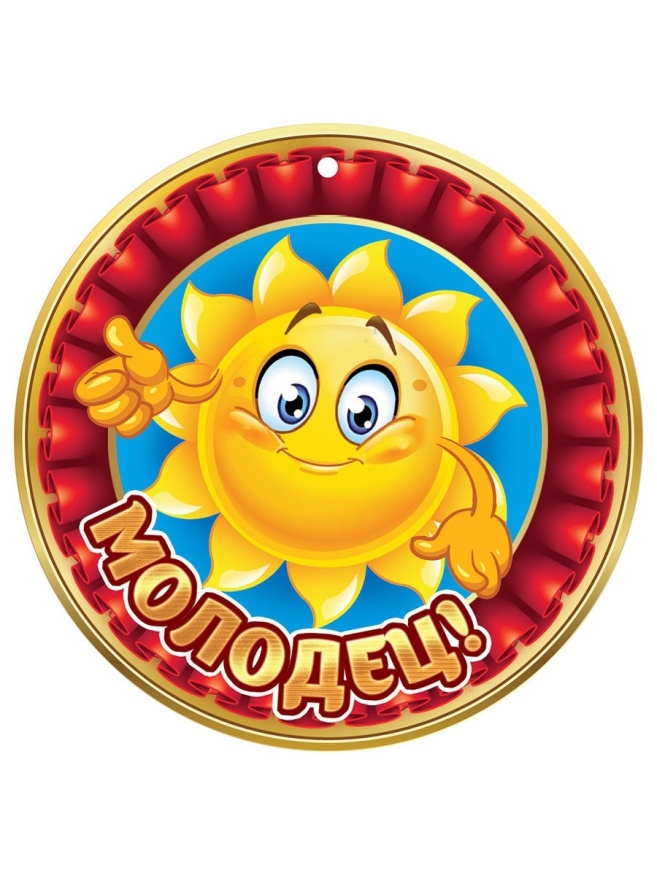 САМОАНАЛИЗ  на тему «Солнышко, солнышко  выгляни в окошечко».Цель: Создать условия развития познавательной деятельности детей.Задачи:Образовательные: Дать детям представление о весенних изменениях в природе.Продолжать формировать представления о жёлтом цвете, форме круга.Закреплять  умение различать количество предметов (один - много).Закреплять понятия «тёплый».Развивающие: Формировать интерес к явлениям природы. Учить передавать образ солнца в игре. Развивать познавательный интерес у ребёнка, координацию рук, умение играть вместе со сверстниками.Воспитательные: Воспитывать интерес к познанию окружающего мира.Интеграция областей: познавательное развитие, социально-коммуникативное развитие, речевое развитие, физическое развитие.Методы и приёмы: Беседа-диалог, рассматривание иллюстраций и беседы по ним, художественное слово, эксперимент, анализ, физминутка, подведение итогов.Словесный: беседа, объяснение, художественное слово, рассказывание, проблемные вопросы;Наглядный: рассматривание иллюстраций. Практический: игровые упражнения, исследовательская деятельность.Игровой: двигательная активность, пальчиковая гимнастика, физминутка.Структура занятия: Первая часть включала в себя организационный момент, где старалась эмоционально заинтересовать и непринуждённо включиться в предстоящую деятельность. НОД была направлена на изучение и повторение ситуации.В основную часть были включены задания на закрепление знаний, а также на активизацию новых знаний с целью повторения пройденного и подведения к восприятию новых знаний. В этой же части НОД использовала здоровьесберегающую технологию – физкультминутку. Кроме того, смена различных видов деятельности способствовала снятию усталости, позволяла предотвратить однообразие.В качестве материала для НОД использовала наглядное пособие: макет солнца из бумаги А3 и картона (круг, лучики); магнитная доска; мольберт; иллюстрация картин: солнце, травка, цветы, листочки, жучки, бабочки, птицы; зонт; снег. Материал был подобран на доступном для детей уровне, соответствовал их психологическим особенностям и был рационален для решения поставленных задач.Индивидуализация обучения проявлялась в оказании помощи детям при выполнении задания, а также в учёте особенностей мышления и темпа восприятия каждого ребёнка. Помощь при выполнении заданий оказывала в разных формах: подсказки, наводящие вопросы, поощрение.Наше общение было эмоциональным, на протяжении всей деятельности мы были партнёрами, старалась общаться с детьми на одном уровне, а не доминировать над ними. В заключительной части подвела итог деятельности, используя метод анализа успешности выполнения задания и метод самооценки детьми своих возможностей.Считаю, что разнообразие материалов и методов, использованных на НОД, позволили мне удержать внимание и познавательный интерес детей на протяжении всего процесса. Считаю, что поставленные в непосредственно образовательной деятельности цель и задачи, были выполнены.